RSCDS NZ Branch Inc.  Wellington Region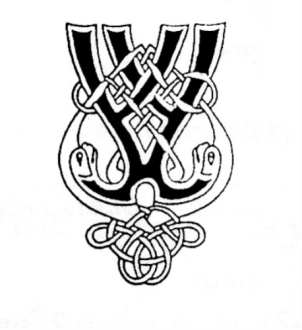 Region Classes 2020Two Half Day Classes - 15th August and 12th SeptemberUpper Intermediate Dancers 9.30 - 12.30Advanced Dancers 1 - 4pm Venue:  Redwood Hall, Tawa Union Church Hall, 83 Redwood Avenue, Tawa Cost: $15 per half day class (It is best if you attend both classes appropriate for your level. This allows the teacher to build on from the material taught at the first class)Morning and afternoon tea will be provided. Please bring a water bottle. Upper Intermediate class   For dancers who are familiar with all common steps and formations and have a reasonable level of fitness. Expect to work on teamwork, timing, and tidy dancing.Teacher:  Jeanette WatsonAdvanced classFor dancers who are able to perform all common steps and formations to a high standard.Dancers should expect to work on all aspects of technique to achieve a very high standard of performance.  They should have a reasonable level of fitness.Teacher:  Rod DowneyPlease check with your club teacher what class is appropriate. Applications  Please complete the Registration form either: By clicking here and filling in the Online form   (preferred) By completing the form on the next pageApplications should be received no later than a week before your first class.RSCDS NZ Branch Inc.  Wellington RegionRegion Classes 2020Registration formReturn to:  Jeanette Watson, PO Box 9743, Wellington 6141   or  beauwat@xtra.co.nzPlease fill in the below table.Name:Email: Phone No: Emergency Contact (name/phone no.)No. of years dancingClubClub Teacher’s NameYour teacher may be contacted to confirm that you have chosen the correct class. Classes you wish to attendPayment Details(Highlight or delete as appropriate)PAYMENT to be made to:  WELLINGTON REGION, RSCDS NZ BRANCH INC. via internet banking to account no. 03 0521 0223533 00	WITH  REFERENCE: ‘Class’ + SURNAMEAnd please email Jeanette at beauwat@xtra.co.nz to let her know that you have paid online.or by cheque PAYMENT to be made to:  WELLINGTON REGION, RSCDS NZ BRANCH INC. via internet banking to account no. 03 0521 0223533 00	WITH  REFERENCE: ‘Class’ + SURNAMEAnd please email Jeanette at beauwat@xtra.co.nz to let her know that you have paid online.or by cheque 